SHRI R. L. T. COLLEGE OF SCIENCE, AKOLAREPORT FOR IQAC 2019-20(On the Occasion of Golden Jubilee Year of Shri R. L. T. College of Science, Akola)IQAC ACTIVITY No.:10                                                                                                                  Principal                                                                                           Shri R.L.T.College of Science, AkolaBRIEF INFORMATION ABOUT THE ACTIVITY (CRITERION NO.  ……..)Organizing SecretoryDr. Poonam T. Agrawal         Assistant Professor & Head,  Department of Chemistry,Shri R.L.T. College of Science, AkolaName of the Activity Online Faculty Development Program on  Development of E-Content(On the Occasion of Golden Jubilee Year of Shri R. L. T. College of Science, Akola)Online Faculty Development Program on  Development of E-Content(On the Occasion of Golden Jubilee Year of Shri R. L. T. College of Science, Akola)Online Faculty Development Program on  Development of E-Content(On the Occasion of Golden Jubilee Year of Shri R. L. T. College of Science, Akola)DateFacultyDepartment/ Committee Coordinator / Organizing Secretory Name08/06/2020To 15/06/2020Dr. Poonam T. Agrawal-Organizing SecretaryMr. Shailesh Jaiswal-CoordinatorDr. A.G. Sarap-MemberDr. H.S. Malpani-MemberShri R.L.T.College of Science, AkolaDr. Poonam T. Agrawal: Organizing SecretoryShri Shailesh Jaiswal: CoordinatorTimeVenueNumber of ParticipantsNature Indoor/Outdoor/Online/Offline  ----------923OnlineLinkhttps://forms.gle/HWUYUd1scAMejRix6https://forms.gle/HWUYUd1scAMejRix6https://forms.gle/HWUYUd1scAMejRix6Spread sheet Link   Feedback analysis  QR Code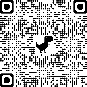   Feedback analysis  QR Code  Feedback analysis  QR CodeDetail Analysis Report QR codeNot only R.L.T.College students or the students from S.G.B.Amravati University, near by places like amravati, Nagpur Karanja, wardha get benifited by this workshop but Students from M.P., A.P., Jammu and Kashmir and many states students took the benefit of workshop. Please scan the QR code to see the details.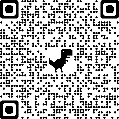 Not only R.L.T.College students or the students from S.G.B.Amravati University, near by places like amravati, Nagpur Karanja, wardha get benifited by this workshop but Students from M.P., A.P., Jammu and Kashmir and many states students took the benefit of workshop. Please scan the QR code to see the details.Not only R.L.T.College students or the students from S.G.B.Amravati University, near by places like amravati, Nagpur Karanja, wardha get benifited by this workshop but Students from M.P., A.P., Jammu and Kashmir and many states students took the benefit of workshop. Please scan the QR code to see the details.Support/ AssistanceShri R.L.T. College of Science, AkolaShri R.L.T. College of Science, AkolaShri R.L.T. College of Science, AkolaTOPIC/ SUBJECT OF THE ACTIVITYOnline Faculty Development Program on  Development of E-ContentOBJECTIVES To provide the information and skill to teachers about the various e-content. To motivate the teachers to use e-content.To Promote generation of e-Content in all subjectsTo make aware the teachers about various e-content & how can they used in it to make their teaching-learning process more effective.To make available the e-content to teachers and students through various delivery modes for formal and non-formal education, for supplementing and complementing teaching.METHODOLOGYDue to the pandemic condition of cov0id-19, not only the India but the whole world stop. Nobody in his life time have seen such a dangerous situation. There is a condition of complete lockdown in the whole world. This situation affects the complete life of people. In such condition it is a duty of teacher to boost the moral of the students. But as it is complete lockdown, school and college were also closed. But how can one stop the education of the students. As from many years we are using the traditional methods of Black board for teaching it is quite difficult to switch towards the modern computerized method of teaching-learning. In view of this Shri R.L.T.College of science faculty members have took initiation to arrange one such faculty development programme for the teacher fraternity for E-content development.The faculty development progrmaee was organized by Shri R. L.T. College from8th  June to 15th June 2020. In this programme day wise e-content activities are there, like opening of goggle account, google class, preparation of video lecture etc. Assignments were also given so that there should be liveness in the programme. Our expert faculty by their videos or direct live teaching have explained all the concept to the participants. Day wise activity was there. This six days programme help all the teacher s during the pandemic condition of corona. OUTCOMESTotal 923 participants get benefited by this workshop which is actually a big outcome.At the end of this workshop participants shouldcome to know…..How to open google account.How to create our own google How to assign the work, check the test in google class.How to create our video-lectures.Self-confidence is developed among the participants towards modern teaching.They Comes to know the different e-contents.Participants teachers have developed their own e-contents.